GEMEINDEKINDERGARTEN                                                                              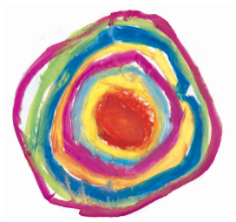 5412 PUCH/SCHULSTR. 38Abmeldung Ich melde mein Kind …………………………………………geb.…………………………….mit folgendem Datum …………………………….  vom Kindergarten Puch ab.Grund der Abmeldung: O Schulanfänger - Mein Kind kommt in die Schule                                      O Wechsel der Betreuungseinrichtung                                      O Umzug                                      O ………………………………………..……………………………………………………………………………Datum/Unterschrift d. Erziehungsberechtigten